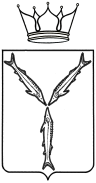 МИНИСТЕРСТВО ТРАНСПОРТА И ДОРОЖНОГО ХОЗЯЙСТВАСАРАТОВСКОЙ ОБЛАСТИП Р И К А Зот ____________ № _______________г. СаратовМинистр										           А.В. ПетаевПриложениек приказуминистерства транспорта и дорожного хозяйстваот ___________ 2021 г. № ____________ПЕРЕЧЕНЬОСТАНОВОЧНЫХ ПУНКТОВ САРАТОВСКОЙ ОБЛАСТИ, КОТОРЫЕРАЗРЕШАЕТСЯ ИСПОЛЬЗОВАТЬ В КАЧЕСТВЕ НАЧАЛЬНЫХ ОСТАНОВОЧНЫХ ПУНКТОВ И (ИЛИ) КОНЕЧНЫХ ОСТАНОВОЧНЫХ ПУНКТОВ ПО МЕЖРЕГИОНАЛЬНЫМ МАРШРУТАМ РЕГУЛЯРНЫХ ПЕРЕВОЗОКО внесении изменений в приказ  министерства транспорта и дорожного хозяйства Саратовской области от 26 сентября 2016 года № 01-01-12/300В соответствии с Положением о министерстве транспорта и дорожного хозяйства Саратовской области, утвержденным постановлением Правительства Саратовской области от 22 апреля 2014 года № 246-П, ПРИКАЗЫВАЮ:1. Внести в приказ министерства транспорта и дорожного хозяйства Саратовской области от 26 сентября 2016 года № 01-01-12/300 «Об установлении в границах области остановочных пунктов по межрегиональным маршрутам регулярных перевозок» изменения, изложив приложение в новой редакции согласно приложению.2. Управлению транспорта разместить на официальном сайте министерства транспорта и дорожного хозяйства Саратовской области в информационно-телекоммуникационной сети «Интернет» настоящий приказ.3. Министерству информации и печати Саратовской области опубликовать настоящий приказ.4. Контроль за исполнением настоящего приказа возложить на заместителя министра транспорта и дорожного хозяйства области   Козаченко И.А.N п/пНаименование муниципального района, городского округаНаименование остановочного пунктаМестонахождение остановочного пункта1АркадакскийАркадакский кассовый пунктг. Аркадак, ул. Чернышевского, д. 1А2АткарскийАткарский кассовый пунктг. Аткарск, ул. Гагарина, д. 993Базарно - КарабулакскийБазарно – Карабулакский кассовый пунктр.п. Базарный Карабулак, ул. Ленина, д. 131 4БалаковскийАвтостанция г. Балаковог. Балаково, ул. Вокзальная, 4/15БалашовскийАвтостанция г. Балашовг. Балашов, ул. Привокзальная, д. 16БалтайскийАвтостанция с. Балтайс. Балтай, ул. Чапаева, д. 1467ВольскийКассовый пункт г. Вольскг. Вольск, ул. Малыковская, д. 12Д8ВоскресенскийКассовый пункт с. Воскресенскоес. Воскресенское, ул. Докучаева, д. 1А9ЕкатериновскийЕкатериновский кассовый пунктр.п. Екатериновка, ул. Рабочая, д. 40А10ЕршовскийАвтостанция г. Ершовг. Ершов, ул. Телеграфная, д. 111ИвантеевскийИвантеевский кассовый пунктс. Ивантеевка, ул. Зеленая, д. 26А12КалининскийКалининский кассовый пунктг. Калининск, ул. Южная, д. 1513ЛысогорскийЛысогорский кассовый пунктр.п. Лысые Горы, площадь 50 лет Октября, д. 1114МарксовскийМарксовский кассовый пунктг. Маркс, ул. 10-я Линия, д. 5415ОзинскийАвтостанция р.п. Озинкир.п. Озинки, ул. 8 Марта, д. 3616ПетровскийПетровский кассовый пунктг. Петровск, ул. Московская, д. 1А17ПугачевскийПугачевский кассовый пунктг. Пугачев, ул. Вокзальная, д. 2018РомановскийРомановкий кассовый пунктр.п. Романовка, ул. Народная, д. 1619РтищевскийРтищевский кассовый пунктг. Ртищево, ул. 50 лет Октября, д. 1А20СамойловскийКассовый пункт р.п. Самойловкар.п. Самойловка, ул. Ленина, д. 172Б21ТурковскийАвтостанция р.п. Туркир.п. Турки, ул. Мира, д. 33А22ХвалынскийХвалынский кассовый пунктг. Хвалынск, ул. Революционная, д. 93/123МО город СаратовАвтовокзал г. Саратовг. Саратов, ул. Московская, д. 17024МО город СаратовКассовый пункт "Центральный колхозный рынок" г. Саратовг. Саратов, ул. Танкистов, д. 1